PROJETO DE DECRETO LEGISLATIVO Nº    DE  2019.CONCEDE O TÍTULO DE CIDADÃO MOGIMIRIANO AO DEPUTADO FEDERAL LUIZ FELIPE BALEIA TENUTO ROSSI“BALEIA ROSSI”A CÂMARA MUNICIPAL DE MOGI MIRIM APROVA:Art. 1º Fica conferido o título de “CIDADÃO MOGIMIRIANO” ao DEPUTADO FEDERAL LUIZ FELIPE BALEIA TENUTO ROSSI “BALEIA ROSSI”, com fundamento no artigo 1º, § 1º, inciso I, da Lei Complementar nº 69, de 08 de abril de 1998. Art. 2º A honraria prevista neste Decreto Legislativo será entregue  a ser convocada pelo Presidente da Câmara.Art. 3º A Mesa da Câmara fica autorizada a realizar as despesas decorrentes deste Decreto, que correrão à conta do orçamento vigente, suplementado se necessário.Art. 4º Este Decreto Legislativo entra em vigor na data de sua publicação, revogadas as disposições em contrário.Sala das Sessões “Vereador Santo Rótolli”, em 14 de Outubro de 2019.VEREADOR MOACIR GENUÁRIO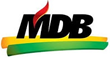          VEREADOR ALEXANDRE CINTRAVEREADOR ANDRÉ ALBEJANTE MAZONVEREADOR CINOÊ DUZOVEREADOR CRISTIANO GAIOTOVEREADOR FABIO DE JESUS MOTAVEREADOR GERALDO VICENTE BERTANHAVEREADOR GERSON LUIZ ROSSI JUNIORVEREADOR JORGE SETOGUCHIVEREADOR LUIS ROBERTO TAVARESVEREADOR MANOEL EDUARDO PEREIRA DA CRUZ PALOMINOVEREADOR MARCOS ANTONIO FRANCOVEREADORA MARIA HELENA SCUDELER DE BARROSVEREADOR ORIVALDO APARECIDO MAGALHÃESVEREADOR SAMUEL NOGUEIRA CALVALCANTEVEREADORA SÔNIA REGINA RODRIGUESVEREADOR TIAGO CESAR COSTALUIZ FELIPE BALEIA TENUTO ROSSI “BALEIA ROSSI” Luiz Felipe Baleia Tenuto Rossi, conhecido como Baleia Rossi, (São Paulo, 9 de junho de 1972) é um político e empresário brasileiro, filiado ao MDB. Reeleito para seu segundo mandato como deputado federal, legislatura (2019-2022).  Atualmente exerce a função de líder da bancada do MDB na Câmara dos Deputados.  Foi eleito no Dia 06/10/2019 Presidente Nacional do MDB. Formado em Direito, Baleia Rossi iniciou sua vida pública aos 20 anos como vereador em Ribeirão Preto. Teve três mandatos consecutivos.A partir de 2002, ele também exerceu o posto de deputado estadual por três oportunidades. Em 2014, foi eleito deputado federal com 208 mil votos e reeleito em 2018 com 214 mil votos. Com o objetivo de ajudar as pessoas mais simples, trabalha pela Saúde Pública, contribuindo para melhorar os atendimentos das Santas Casas e hospitais de câncer.Desde 2016 é um dos 100 parlamentares mais influentes do Congresso, segundo o Departamento Intersindical de Assessoria Parlamentar (Diap).Atuação parlamentarComo deputado estadual, Baleia Rossi foi autor da lei 12.906/2008 que instituiu o monitoramento eletrônico de presos no Estado de São Paulo. Pioneira, essa lei foi copiada em outros Estados e hoje funciona como importante instrumento para evitar que presos deixem de retornar aos presídios após saídas pontuais autorizadas pela Justiça (em feriados, por exemplo). Ainda como deputado estadual, Baleia Rossi também foi autor da lei 14.830/2012, que define uma política para combate à obesidade infantil no Estado de São Paulo.Como deputado federal, Baleia Rossi apresentou projetos relevantes. Ele é autor, por exemplo, do projeto de lei que cancela cadastro de estabelecimentos comerciais e industriais que utilizem madeira extraída ilegalmente. Baleia também apresentou uma Proposta de Emenda Constitucional (PEC) para aumentar a parcela de recursos das cidades no Fundo de Participação dos Municípios. Ele também é autor do texto do projeto que autoriza dedução de despesas com profissionais de nutrição e educação física no Imposto de Renda.Deputado Baleia Rossi sempre interviu junto ao Governo Estadual e Federal em prol do desenvolvimento da nossa cidade, conquistando inúmeros recursos e melhorias para nossa cidade, entre estas conquistas é importante destacar: Emenda Parlamentar para Área da Saúde da nossa cidade, destinados para Unidades de Pronto Atendimento UBSs: 2017: R$ 99.350,00 + 2018: R$ 99.980,00, totalizando o valor de R$ 199.330,00 (Cento e Noventa e nove mil e trezentos e trinta reais), contemplando com estes valores as UBS Dr. Antônio Albejante (Mogi Mirim II); UBS Parque do Estado II; UBS Aterrado; UBS Santa Clara; UBS Dr. José Antonio Seixa Pereira (Seac); UBS Jardim Paulista; UBS Santa Cruz e UBS Martim Francisco. Viabilizou junto ao Governo Federal por intermédio do Programa Avançar Cidades, do Ministério das Cidades a contratação de financiamento do nosso Município junto a Caixa Econômica Federal até o montante de R$ 19.950.000,00 (Dezenove milhões e novecentos e cinquenta mil reais), especialmente para execução de Obras de infraestrutura e pavimentação asfáltica do Bairro P	arque das Laranjeiras, onde os moradores desta localidade nutria o sonho de ter o seu Bairro asfaltado há mais de 40 anos. Viabilizou a conquista de 01 (um) Veículo zero quilômetro  Citroen Air Cross equipado com ar-condicionado para Associação Alma Mater da nossa cidade.Viabilizou também a conquista de 01 (um) Veículo zero quilômetro Citroen Air Cross equipado com ar-condicionado para APAE (Associação de Pais e Amigos dos Excepcionais) de Mogi Mirim.Emenda Parlamentar para área da Saúde da nossa cidade no importe de R$ 100.000,00 (Cem mil reais), sendo que este valor entre  outras destinações  na área da Saúde, foi utilizada para compra de 01 (um) Veículo zero quilômetro – Transporte de Equipe 5 pessoas, para atendimento da população mogimiriana na saúde, propiciando um atendimento mais digno a todos que se utilizam do  Programa Melhor em  Casa em nossa cidade. Diante de todo o exposto, esta Casa de Leis, tem a honra em conceder esta justa homenagem, para que oficialmente seja lhe concedido o Título de Cidadão Mogimiriano, por merecimento e reconhecimento das ações em prol do nosso município. 